ЗАЯВКАна участие в конкурсном отборе проектов инициативногобюджетирования краевой комиссиейот Петропавловского сельского поселения Октябрьского муниципального района Пермского края                           (наименование муниципального образования)1.Наименование  проекта  инициативного  бюджетирования  (далее -проект):  Текущий ремонт сетей водопровода, протяженностью 3 км, в с.Петропавловск Петропавловского сельского поселения Октябрьского муниципального района.1.1. Общая стоимость проекта (руб.): 1 500 000,00 2. Место реализации проекта: 617851, Пермский край, Октябрьский район, с.Петропавловск, Петропавловское сельское поселение Октябрьского муниципального района:2.1. Населенный пункт: с.Петропавловск2.2.  Поселение/Район: Петропавловское сельское поселение2.3. Городской округ/Муниципальный район: Октябрьский муниципальный район2.4. Численность  населения муниципального образования/района, являющегося внутригородским     административно-территориальным    образованием: на 01.01.2016г. 732 чел.3.  Информация  о  вопросе местного значения, в рамках которого реализуется проект:3.1.  Наименование вопроса местного значения, в рамках которого реализуется проект: организация в границах поселения электро-, тепло-, газо- и водоснабжения населения, водоотведения, снабжения населения топливом в пределах полномочий, установленных законодательством Российской Федерации.           (наименование вопроса местного значения, в рамках которого             реализуется проект в соответствии с Федеральным законом           от 6 октября 2003 г. N 131-ФЗ "Об общих принципах организации                местного самоуправления в Российской Федерации")3.2.  Муниципальное  образование,  орган  местного  самоуправления которого осуществляет  полномочие  по  решению  вопроса  местного значения, в рамках которого реализуется проект:┌─┐└─┘ Муниципальный район;┌─┐└─┘ Городской округ;┌─┐└─┘ Городское поселение;┌Х┐└─┘ Сельское поселение;4.   Основание  для  исполнения  полномочия  по  решению  вопроса  местного значения, в рамках которого реализуется проект:┌─Х└─┘  Федеральный  закон  от  6 октября 2003 г. N 131-ФЗ "Об общих принципах организации местного самоуправления в Российской Федерации";┌─┐└─┘  Соглашение  о  передаче  осуществления  части  полномочий  по  решению вопросов местного значения (в случае наличия прикладывается к заявке).5. Описание проекта:5.1.Цель и задачи проекта: Основная цель: организация в границах поселения водоснабжения населения.Задачи1.Текущий ремонт сетей водопровода, протяженностью 3 км, в с.Петропавловск Петропавловского сельского поселения Октябрьского муниципального района.2.Организовать привлечение волонтеров к участию в проекте.3.Осветить в СМИ ход реализации проекта.5.2.    Описание   проблемы,   на   решение   которой   направлен   проект:     Сети водопровода в с.Петропавловск были проложены в 1970-х годах из металлических труб разного диаметра. Большая изношенность приводит к частым и многочисленным порывам. В результате увеличивается расход электроэнергии (до 500 Квт), так как насосу постоянно приходится качать воду. Водой пользуются 68 хозяйств. Срочно требуется замена старых металлических труб на полиэтиленовые.5.3. Информация о собственнике объекта: Собственником объекта является Петропавловское сельское поселение Октябрьского муниципального района Пермского края.5.4.Ожидаемые результаты: В результате реализации проекта будут достигнуты следующие результаты:1.Проведен текущий ремонт сетей водопровода, протяженностью 3 км, в с.Петропавловск Петропавловского сельского поселения Октябрьского муниципального района2.Привлечено 5 волонтеров к участию в проекте3.Размещена 1 публикация в местной газете и 2 публикации в соц.группах.(указывается, как повлияет реализация проекта  на ситуацию в муниципальном образовании, какой   будет получен социально-экономический эффект)6.   Смета   расходов по форме согласно приложению 1 к настоящей заявке или в унифицированной форме на электронном носителе.        При предоставлении сметы расходов по утвержденной форме, к настоящей заявке дополнительно прикладываются документы, подтверждающие заявленные расходы.Локальная смета прилагается.7. Информация для оценки заявки на участие в конкурсном отборе:7.1.   Освещение  информации  о  проекте  в  СМИ    и  (или)  размещениеполиграфической  продукции:  листовки,  объявления:  приглашение  к участию местных жителей (до собрания граждан);(к    заявке    необходимо    приложить    публикации/ссылки,    экземплярыполиграфической продукции, подтверждающие фактическое использование СМИ для информирования населения о проекте); ИИии- Информация о проведении конкурсного отбора проектов размещена на сайте Петропавловского сельского поселения по ссылке:http://oktyabrskiy.permarea.ru/petropavlovskoe/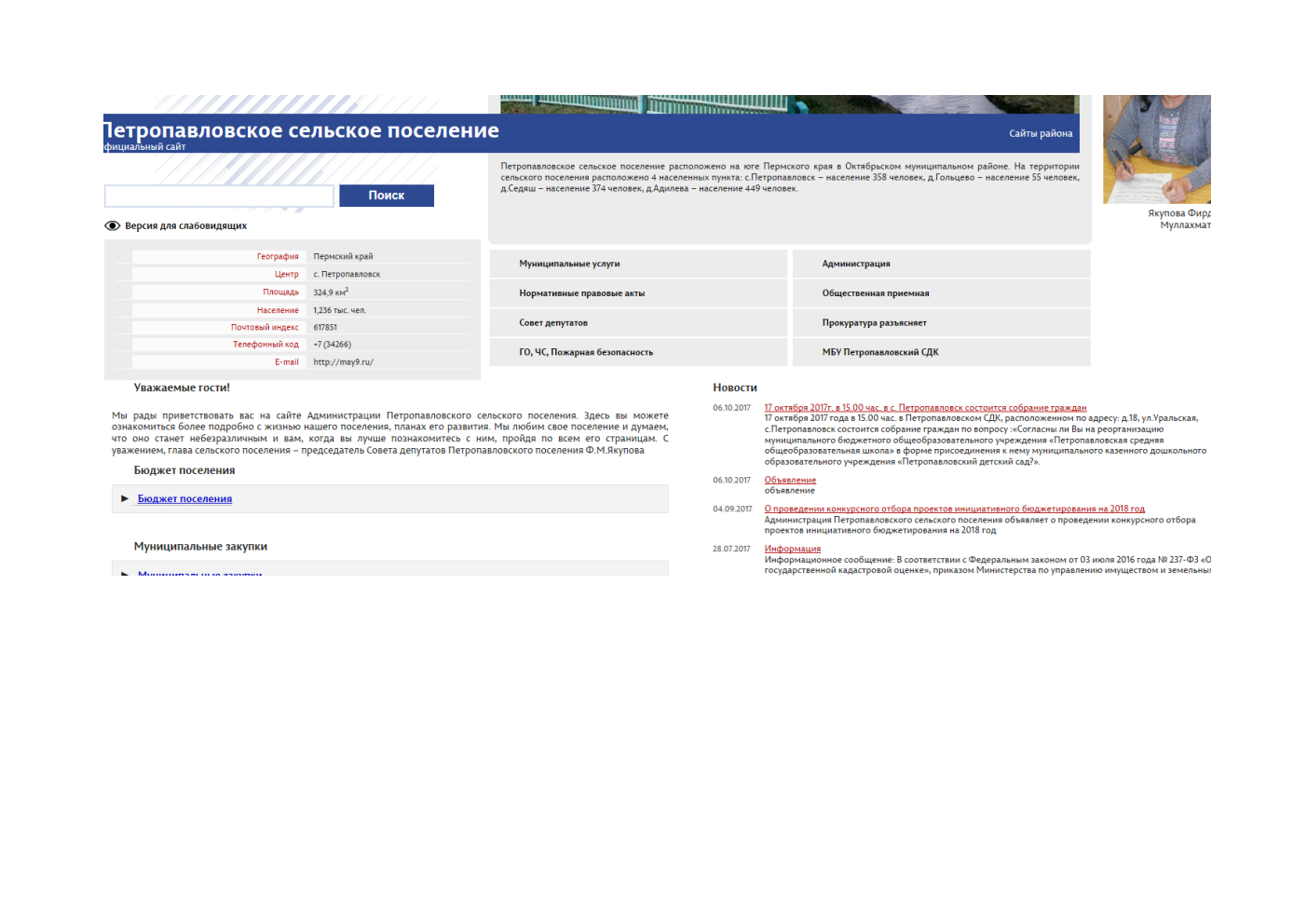 А также опубликована в газете «Вперед» Октябрьского муниципального района 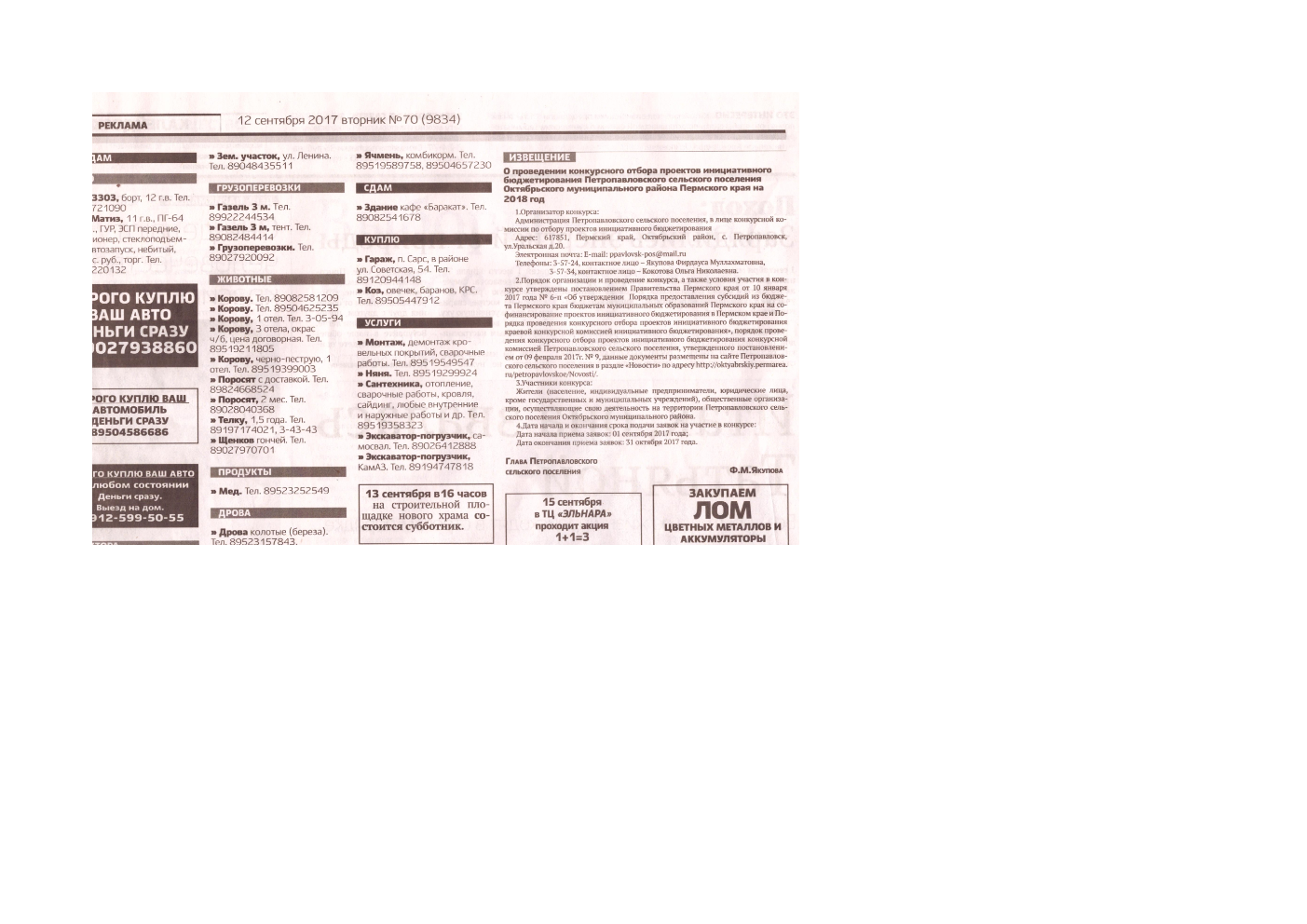 На сайте http://vpered.59.ru/7.2.   Проведение   мероприятий,  посвященных  предварительному  обсуждению проекта:(перечисленные  ниже  мероприятия  выбираются  по  усмотрению  инициативной группы)┌х┐└─┘ Подписные  листы в количестве _3__штук;┌─┐└─┘ Анкеты в количестве _________ штук;┌х┐└─┘ Предварительные обсуждения в количестве __2_____ собраний;┌х┐└─┘ Подомовой обход населения в количестве ____102__ домохозяйства;┌х┐└─┘ В социальных сетях: Название группы: «Подслушано Сарс-Октябрьский, ссылка: https://vk.com/oktyabrskiyrayon617860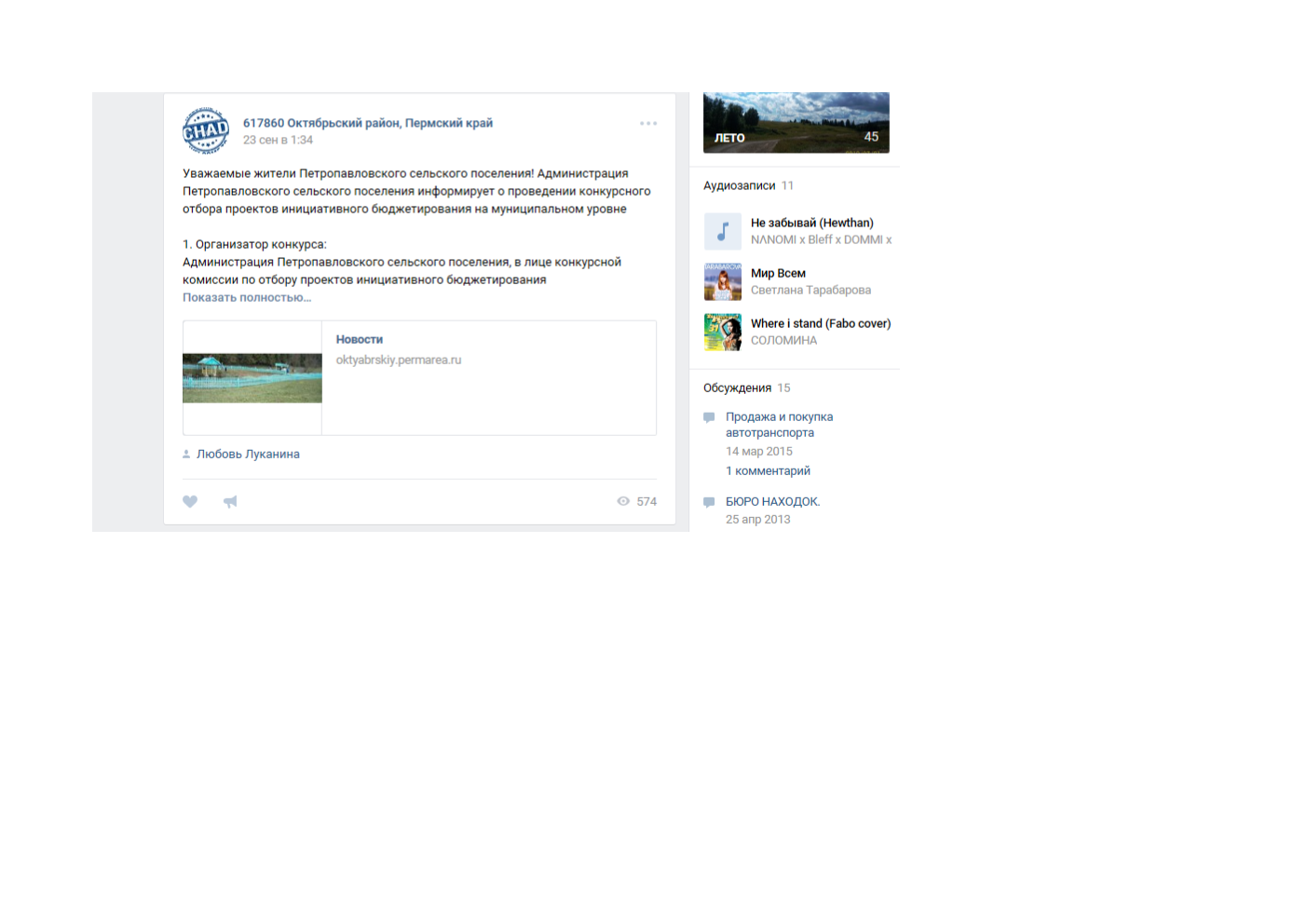 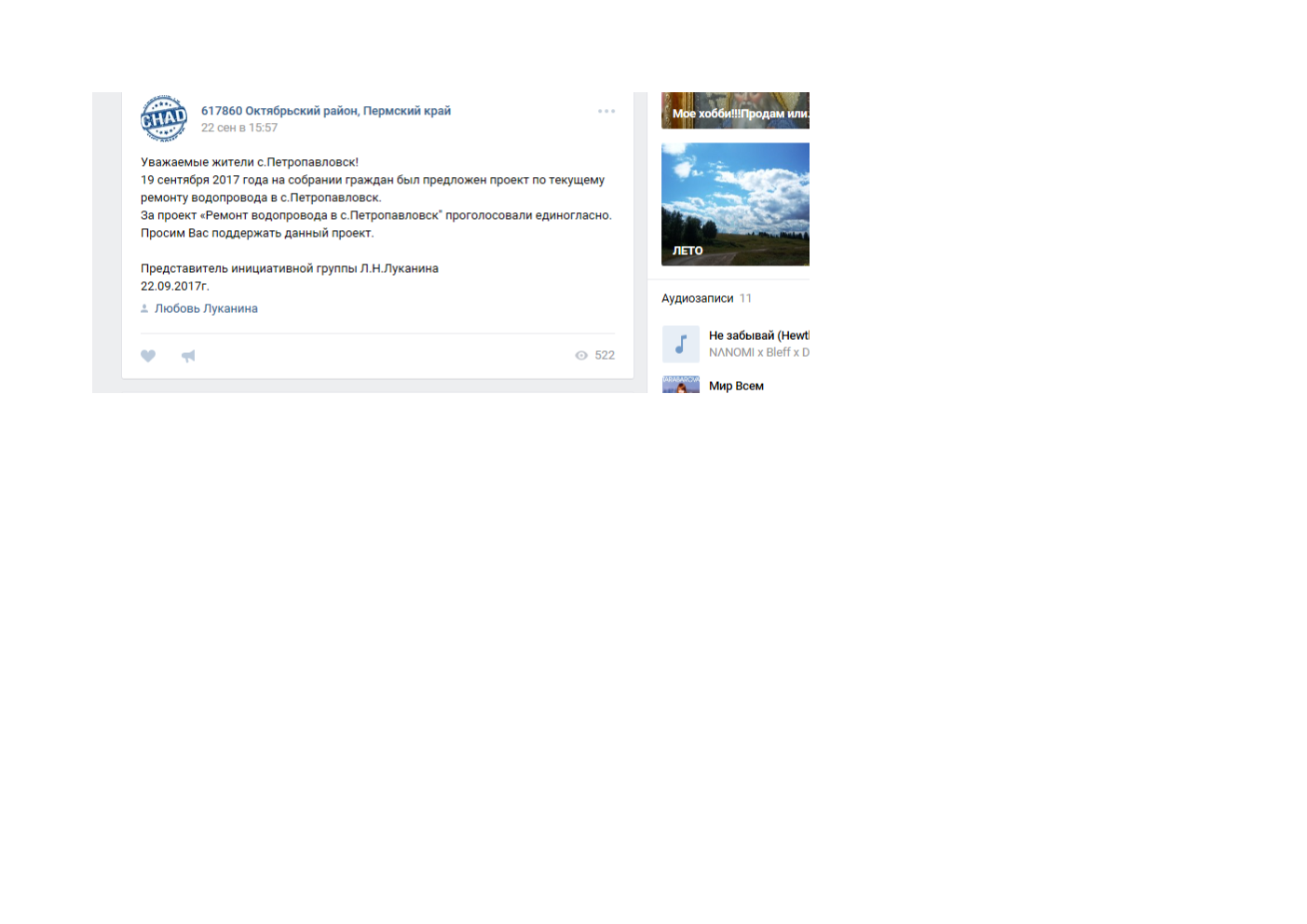 ┌─┐└─┘ Иное (указать) _______________(к  заявке  необходимо приложить документы (копии и своды подписных листов, анкет,  фотографии  и  протоколы с предварительных обсуждений, фотографии и подписные листы с подомового обхода, ссылки на группу в соц. сетях и т.д.), подтверждающие     фактическое    проведение    мероприятий,    посвященных предварительному обсуждению проекта);7.3.  Наличие  видео- и  (или)  аудиозаписи  с собрания граждан, на которомрешался вопрос по участию в проекте:┌Х┐└─┘ Наличие видео- и (или) аудиозаписи(прикладывается к заявке на магнитном или цифровом носителе);7.4.  Планируемые  источники  софинансирования реализации проекта, согласно приложению 2 к настоящей заявке (проекту)(необходимо  приложить  копии гарантийных писем, подтверждающих заявленные суммы поступления средств из указанных источников, заверенные главой муниципального образования);- Копии гарантийных писем прилагаются.7.5.  Данный  проект предусматривает мероприятия, направленные на строительство, реконструкцию, капитальный ремонт наружных сетей водопроводов┌Х┐└─┘ Предусматривает7.6. «Срок жизни» результатов проекта (лет) – 50 лет.(В случае «срока жизни» свыше 1 года приложить подтверждающие документы, например, документы, подтверждающие  срок службы);1.Прилагаются сертификаты соответствия.7.7. Участие населения (неоплачиваемый труд, материалы и др.) в реализации проекта:┌Х┐└─┘ Предусматривается(к  заявке  необходимо  приложить  подтверждающие  документы;- гарантийные письма от волонтеров, прилагаются. 7.8.    Качественное значение исполнения проекта:┌Х┐└─┘ направленность на достижение конкретной цели, определенных результатов;     Ремонт сетей водопровода, протяженностью 3 км, в с.Петропавловск Петропавловского сельского поселения Октябрьского муниципального района.┌Х┐└─┘ территориальность (размещение объекта в рамках реализации проекта в одной точке);        с.Петропавловск Петропавловского сельского поселения Октябрьского муниципального района.┌Х┐└─┘ комплексность (например: при реализации проекта «Экологическая тропа (тропа здоровья)» предусмотрено асфальтирование, освещение, высадка деревьев, установка лавочек и зон отдыха и т.д.).         После реализации проекта будет произведена отсыпка щебнем  дороги.     В случае отметки критерия путем отметки квадрата под каждым критерием подробно прописать обоснование и (или) приложить подтверждающие документы.7.9. Реализация проекта в монопрофильном муниципальном образовании (моногороде):┌─┐└─┘ ДаСведения об инициативной группе: Луканина Любовь Николаевна                                     Представитель(ли) (ФИО полностью)контактный телефон: 89519236703e-mail:  ppavlovsk-pos@mail/ruГлава администрации муниципального образования______________________________Якупова Фирдауса Муллахматовна (подпись, ФИО, печать)Дата: 13.10.2017г.Председатель муниципальной комиссии______________________________Якупова Фирдауса Муллахматовна (подпись, ФИО)Дата: 13.10.2017г.    (Заявка   (проект)   заполняется   ответственным  лицом  муниципальногообразования   и   направляется  в  Министерство  территориального  развитияПермского края)    --------------------------------    <*>  Используется   численность  постоянного  населения  муниципальногообразования  по  состоянию  на  1 января  года, предшествующего году подачи заявки/проекта  на  участие  в  конкурсном  отборе  проектов  инициативного бюджетирования,   по  данным  Территориального  органа  Федеральной  службы государственной статистики по Пермскому краю.    <*> СМИ: местное телевидение, сеть Интернет, периодические издания.